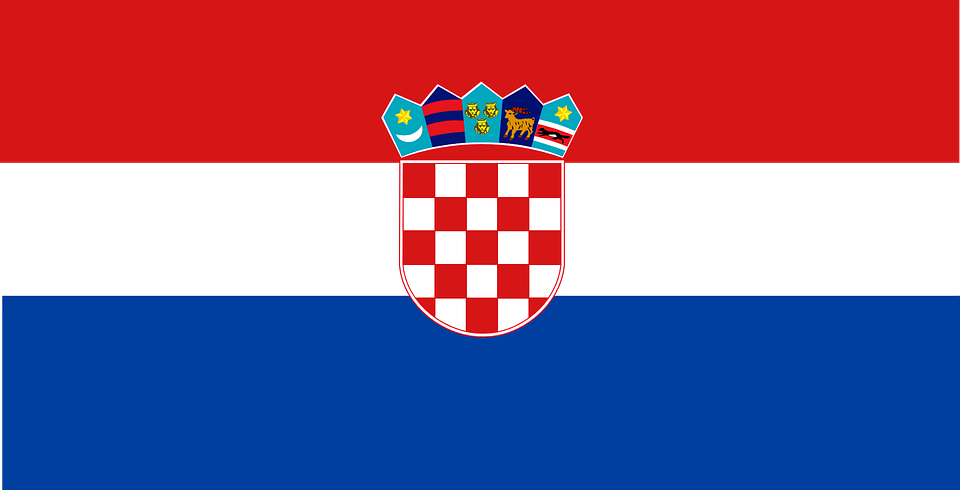 Autor: Clker-Free-Vector-Images, Pixabay